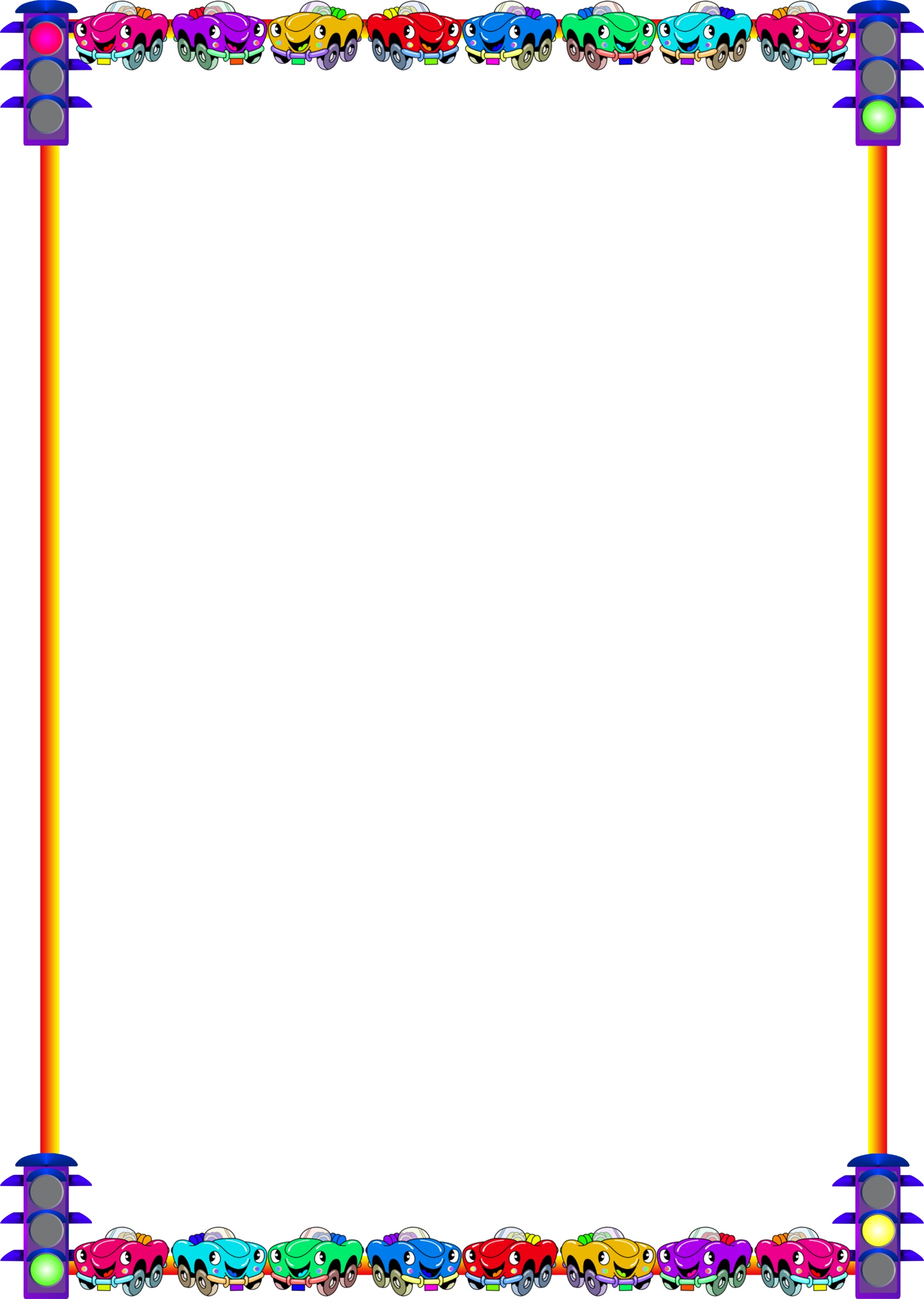 Консультация для родителей«Правила безопасного поведения на проезжей части»Родители для детей являются образцом поведения на улицах и дорогах. Никакое обучение не будет эффективным, если самые близкие люди, которые пользуются у дошкольника особым авторитетом, не соблюдают правила дорожного движения.Нарушение родителями правил приводит к тому, что дети, подражая им, вырабатывают манеру опасного для жизни и здоровья поведения на дороге, которая впоследствии может привести к непоправимой беде.Прежде всего, родители отвечают за безопасность своих детей и самое простое, что они могут сделать — это быть хорошим примером для подражания.Анализ ДТП показывает, что главная причина дорожных трагедий - отсутствие у детей навыков безопасного поведения на улицах и дорогах и умения наблюдать.Дорога с ребенком в детский сад и обратно - идеальный способ не только давать ему знания, но и формировать у него навыки безопасного поведения на улице. К сожалению, многим свойственно заблуждение, будто бы учить детей правильно вести себя на дорогах и улицах города надо где-то лет с 5-6, к тому времени, когда они пойдут в первый класс.Во время движения с малышом по улице, начиная буквально с 1,5- 2 лет, надо формировать у него комплект «транспортных» привычек.ПОМНИТЕ!Никогда в присутствии ребенка не нарушайте ПДД - плохой пример заразителен, а ребенок обучается правилам безопасного поведения на проезжей части прежде всего на вашем примере.Знакомить малыша с ПДД следует постоянно, ненавязчиво, используя каждый подходящий момент во дворе, на улице.Подходя к дороге, крепко держите малыша за руку, переходите дорогу спокойным шагом.Приобретая ребенку одежду, нужно обратить внимание на наличие на ней светоотражающих элементов. Это позволит сохранить ему жизнь на дороге.